Місцеві вибори 25 жовтня 2020 рокуЖИТОМИРСЬКА РАЙОННА ТЕРИТОРІАЛЬНА ВИБОРЧА КОМІСІЯ ЖИТОМИРСЬКОГО РАЙОНУ ЖИТОМИРСЬКОЇ ОБЛАСТІ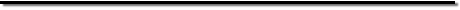 ПОСТАНОВАПро скасування реєстрації кандидатів в депутати Житомирської районної ради Житомирського району Житомирської області    До Житомирської районної територіальної виборчої комісії надійшли заяви кандидатів у депутати Житомирської районної ради Желіхівської О.П., Присяжнюка В.С. від Житомирської  регіональної організації Політичної партії «ОПОЗИЦІЙНА ПЛАТФОРМА - ЗА ЖИТТЯ», Оржехівської О.В від Житомирської районної партійної організації Всеукраїнського об’єднання «Батьківщина», Нерівончик А.В., Шпонарської В.В від Житомирської територіальної організації  Політичної партії «ЗА МАЙБУТНЄ» про відмову балотуватися.    Згідно статті 231 п.1 пп.1 Виборчого кодексу України Житомирська районна територіальна виборча комісія Житомирської області  постановляє:1.Скасувати реєстрацію кандидатів в депутати Житомирської районної ради Житомирського району Житомирської області:- Нерівончик А.В., Шпонарську В.В від Житомирської територіальної організації  Політичної партії «ЗА МАЙБУТНЄ»;- Желіхівську О.П., Присяжнюка В.С. від Житомирської  регіональної організації Політичної партії «ОПОЗИЦІЙНА ПЛАТФОРМА - ЗА ЖИТТЯ»;- Оржехівську О.В від Житомирської районної партійної організації Всеукраїнського об’єднання «Батьківщина».2. Надати відомості про скасування реєстрації кандидатів в депутати Житомирської районної ради Житомирського району Житомирської області  відділу ведення Державного реєстру виборців Житомирської районної адміністрації Житомирської області для подальшого надсилання Центральній виборчій комісії.3. Цю постанову оприлюднити на офіційному веб-сайті.«06» жовтня 2020 рокум. Житомир № 31Голова Житомирської районної територіальної виборчої комісії                                   В.П. КОЛОКОЛЬЦЕВАСекретар Житомирської районної територіальної виборчої комісії                                   Д.Г. КАРПЕЛЬОВА